               FEDERATION ALGERIENNE DE FOOTBALL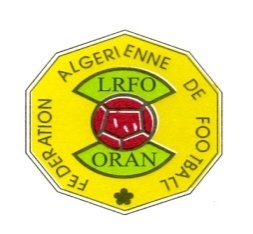 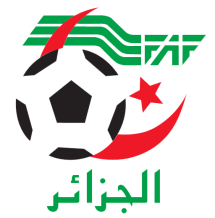 LIGUE REGIONALE DE FOOTBALL d’OranDIRECTION TECHNIQUE REGIONALE -FICHE DE RENSEIGNEMENTS NOM :………………..                                      PRENOM : ……………………………..DATE DE NAISSANCE : ……………………..    LIEU DE NAISSANCE : …………………….ADRESSE : ……………………………………………  TEL :…………….......................                      EMAIL : NIVEAU D’INSTRUCTION :………………………………………….                                           DIPLOME : ……………………………………………………………………..PROFESSION :……………………………………………………………………. DIPLOME SPORTIF :CARRIERE GARDIEN DE BUTSCLUBS ENTRAINES LES 5 DERNIERES ANNEES                                                                            EMMARGEMENT.DOSSIER A FOURNIR:FICHE DE RENSEIGNEMENT  À TELECHARGER ET DUMENT REMPLIEPHOTOCOPIE DE L’ATTESTATION DE REUSSITE  DU STAGE NIVEAU 1EXTRAIT D’ACTE DE NAISSANCE02 PHOTOSCERTIFICAT  MEDICAL D’APTITUDE PHYSIQUETél. : 041.33.23.81 - 041.33.57.43Fax : 041.33.56.96 - 041.33.56.93Site Internet : www.lrf-oran.comEmail : lrforan31@gmail.comDEF1DEF2DEF3CAF « C »CAF « B »CAF « A »GARDIEN DE BUT «  N1 »NBCLUBDIVISIONCATEGORIE12345NBCLUBDIVISIONCATEGORIEANNEE12345